
РОССИЙСКАЯ ФЕДЕРАЦИЯ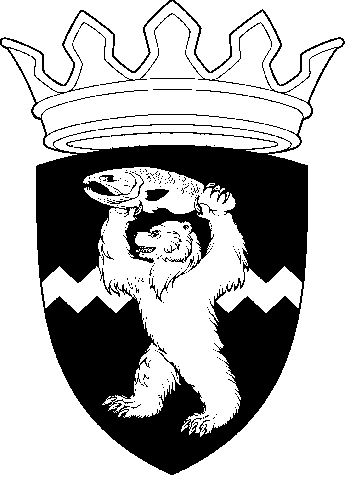 КАМЧАТСКИЙ КРАЙЕЛИЗОВСКИЙ МУНИЦИПАЛЬНЫЙ РАЙОНДУМА ЕЛИЗОВСКОГО МУНИЦИПАЛЬНОГО РАЙОНАРЕШЕНИЕ26 ноября 2019 г.  №  1360	г. Елизово92 (внеочередная)  сессия   	 Рассмотрев предложение Администрации Елизовского муниципального района о принятии решения о безвозмездном приобретении в собственность (казну) Елизовского муниципального района недвижимого имущества, руководствуясь Гражданским кодексом Российской Федерации, Уставом Елизовского муниципального района, Положением о порядке управления и распоряжения муниципальным имуществом в Елизовском муниципальном районе,  Дума Елизовского муниципального районаРЕШИЛА:1. Безвозмездно принять в собственность (казну) Елизовского муниципального района Камчатского края находящийся в собственности Пионерского сельского поселения Камчатского края объект недвижимого имущества – помещение, назначение: нежилое, этаж: № 1, площадь 24,1 кв.м, адрес (описание местоположения): Камчатский край, р-н Елизовский, п. Пионерский ул. Виталия Бонивура, д. 8а, помещение 2 (позиция 17), кадастровый номер 41:05:0101081:2515.	2. Администрации Елизовского муниципального района осуществить предусмотренные действующим законодательством мероприятия, связанные с безвозмездной передачей в муниципальную собственность недвижимого имущества.  Председатель  Думы Елизовского муниципального района	                           А.А. ШергальдинО безвозмездном приобретении в собственность (казну) Елизовского муниципального района объекта недвижимого имущества